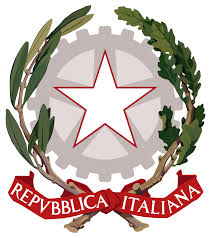 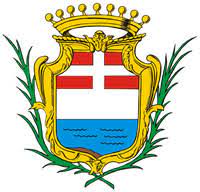                                               Prefettura di Oristano			   	                          Comune di Oristano “SCUOLE SICURE” 2020/2021PROTOCOLLO D’INTESALa Prefettura - UTG di ORISTANO, con sede legale in Oristano, Via Beatrice d’Arborea, n. 2,              ivi domiciliata ai sensi del presente protocollo, rappresentata dal Prefetto pro tempore,                         dott. Gennaro CAPO;eil Comune di ORISTANO, con sede legale in Oristano, Piazza Eleonora d’Arborea, n. 44 ed ivi domiciliato ai sensi del presente protocollo, rappresentato dal Sindaco Ing. Andrea LUTZU;PREMESSO CHEil decreto del Ministro dell’interno, adottato di concerto con il Ministro dell’economia e delle finanze in data 18 dicembre 2018, ha fissato i criteri di ripartizione del Fondo per la sicurezza urbana, istituito dall’art. 35-quater del decreto-legge 4 ottobre 2018, n. 113, convertito, con modificazioni, dalla legge 1° dicembre 2018, n. 132;l’articolo 1, comma 1, lett. d), del predetto decreto, destina, per l’anno 2020, una quota pari al 14 per cento delle risorse del Fondo ai Comuni per il finanziamento di iniziative di prevenzione e contrasto dello spaccio di sostanze stupefacenti nei pressi degli istituti scolastici;la medesima disposizione stabilisce che i Comuni beneficiari sono individuati in base alla popolazione residente al 1° gennaio 2019, secondo i dati ISTAT, e che non possono accedere alle predette risorse i Comuni che abbiano già usufruito di contributi per iniziative analoghe promosse dal Ministero dell’interno o per altre iniziative previste nello stesso decreto;con circolare del Capo di Gabinetto del Ministro dell’interno, n. 17287/110/1  Uff. II - Ord. e Sic. Pubb., prot. n. 50154 in data 11.08.2020, sono stati selezionati gli enti potenzialmente destinatari della sovvenzione, nel rispetto dei suddetti criteri e nei limiti della quota percentuale sopra indicata, demandando ad un protocollo d’intesa tra Prefettura e Comune interessato la disciplina degli impegni assunti;VISTOil decreto-legge 20 febbraio 2017, n. 14, convertito, con modificazioni, dalla legge 18 aprile 2017, n. 48, recante “Disposizioni urgenti in materia di sicurezza delle città”, il quale ha definito gli strumenti e le modalità di attuazione della sicurezza urbana;in particolare, l’articolo 5 del citato decreto-legge n. 14 del 2017, il quale demanda ad appositi patti sottoscritti tra il Prefetto ed il Sindaco l’individuazione di mirati interventi per la sicurezza urbana, in relazione alla specificità dei contesti e nel rispetto delle Linee guida per l’attuazione della sicurezza urbana adottate, su proposta del Ministro dell’interno, con accordo sancito in Conferenza Stato-città e autonomie locali;RICHIAMATEle Linee guida per l’attuazione della sicurezza urbana di cui al citato articolo 5 del decreto-legge n. 14 del 2017, adottate con accordo sancito in Conferenza Stato-città e autonomie locali nella seduta del 26 luglio 2018, laddove è previsto che, accanto al modello dei patti per la sicurezza di carattere generale, possono essere definiti anche “patti” o “intese” dedicati a finalità specifiche.          DATO ATTO CHEin data 7.09.2020 il Comune di ORISTANO ha presentato in Prefettura la domanda di accesso al contributo indicato in premessa, corredata da una scheda progettuale riferita all’anno scolastico 2020/2021, ove sono illustrate le misure che si intendono adottare, gli istituti interessati, i mezzi e il personale da impiegare nonché i relativi costi;in data 10.09.2020, il Comitato Provinciale per l’Ordine e la Sicurezza Pubblica ha espresso parere favorevole al finanziamento;in data 10.09.2020 la Prefettura - UTG ha approvato il progetto, dandone comunicazione al Comune interessato e al Dipartimento della pubblica sicurezza – Direzione centrale per i servizi di ragioneria, nonché, per conoscenza, al Gabinetto del Ministro e all’Ufficio per il coordinamento e la pianificazione delle Forze di polizia; TENUTO CONTOdell’entità del contributo assegnato nonché delle modalità di erogazione dello stesso, comunicate dalla Direzione centrale per i servizi di ragioneria sulla base del piano di ripartizione delle risorse;CONVENGONO QUANTO SEGUEArt.1(Finalità del protocollo)Con la sottoscrizione del presente protocollo, la Prefettura - UTG e il Comune di Oristano regolano i rispettivi e reciproci impegni in relazione all’attuazione dell’iniziativa finalizzata alla prevenzione e al contrasto dello spaccio di sostanze stupefacenti nei pressi degli istituti scolastici, riferita all’arco temporale del prossimo anno scolastico 2020/2021 e di cui alla scheda progettuale allegata, che costituisce parte integrante e sostanziale del presente protocollo d’intesa.Art. 2(Entità del contributo e modalità di erogazione)Per la realizzazione del progetto di cui alla scheda allegata, al Comune di Oristano è concesso un contributo di € 19.842,60 previa presentazione di apposita fideiussione bancaria o assicurativa commisurata all’importo erogato.Il contributo previsto sarà erogato dal Dipartimento della Pubblica Sicurezza - Direzione Centrale per i servizi di ragioneria mediante ordine di accreditamento in contabilità ordinaria tratto sui pertinenti capitoli di spesa in favore della Prefettura - Ufficio Territoriale del Governo competente per territorio. 	In particolare, verrà immediatamente accreditata la quota afferente la spesa di parte 	corrente mentre la quota di parte capitale verrà accreditata ad avvenuta acquisizione delle 	risorse provenienti dal Fondo Unico di Giustizia.Ai fini dell’erogazione del contributo, il Comune è tenuto a presentare una relazione finale sugli esiti dell’iniziativa, corredata dal rendiconto economico-finanziario della gestione e dalla documentazione di spesa.La mancata presentazione della polizza fideiussoria comporta la revoca del contributo.Il progetto dovrà essere concluso entro la fine dell’anno scolastico e comunque non oltre il 30 giugno 2021.Art.3(Impegni del Comune)Fermo restando l’obbligo di produrre una relazione finale sugli esiti dell’iniziativa, corredata dal rendiconto economico-finanziario della gestione e dalla documentazione di spesa, il Comune si impegna a produrre specifici report mensili sull’attività svolta, a partire dal mese di ottobre e fino al termine dell’attività scolastica, utilizzando il modello allegato. Art.4(Verifiche)In ottemperanza alla previsione di cui all’art. 3, comma 5, del decreto in data 18 dicembre 2018, citato in premessa, su disposizione del Dipartimento della Pubblica Sicurezza - Direzione centrale per i servizi di ragioneria, la Prefettura - UTG potrà disporre verifiche presso il Comune beneficiario, al fine di verificare la legittimità delle spese.Art.5(Durata del protocollo)Il presente protocollo cessa di avere efficacia con la conclusione dell’iniziativa finanziata e l’erogazione del contributo assegnato.Oristano, IL PREFETTO						IL SINDACO